Seattle SectionAmerican Society of Civil EngineersR. H. Thomson Memorial Scholarship ProgramScholarship Application - 2020Please complete all sections of this application and mail to: Michael D. Harneyc/o Shannon & Wilson, Inc.400 North 34th Street, Suite 100Seattle, WA 98103Or by e-mail to mdh@shanwil.comDate of application: _________________________ Name: __________________________________________________ Age: ________________ Present address: ________________________________________________________________________________________________________ Phone: _________________ High school graduated from: ______________________________________________________ Address: ___________________________________________________ Zip: _________ Home address at time of graduation from high school: ____________________________ Birthdate: ___________________________________ Citizenship: _______________________ Parent/Guardian: _______________________________________ Phone: _________________ Address: ________________________________________________________________ School now attending: _____________________________________________________School expecting to attend next year: __________________________________________ Current school year (circle one):    H.S. Senior    Freshman    Sophomore    Junior    Senior    Grad Previous junior college, college, or university attendance: course of study; degree, if any: _______________________________________________________________________________Current grade point average: ___________________ 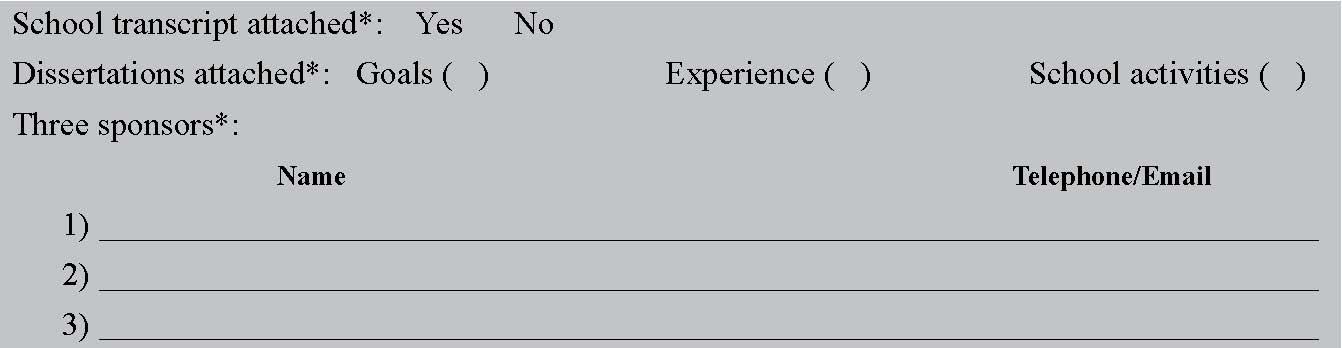 * These items are required elements of the application, including letters of recommendation from the sponsors. The sponsors are requested to write a letter of support as outlined in the Scholarship Program description. 